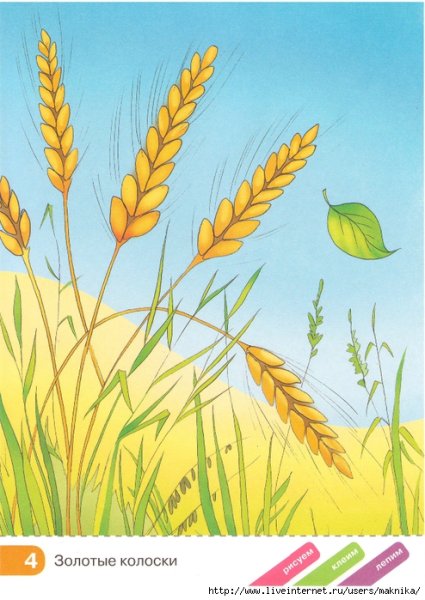 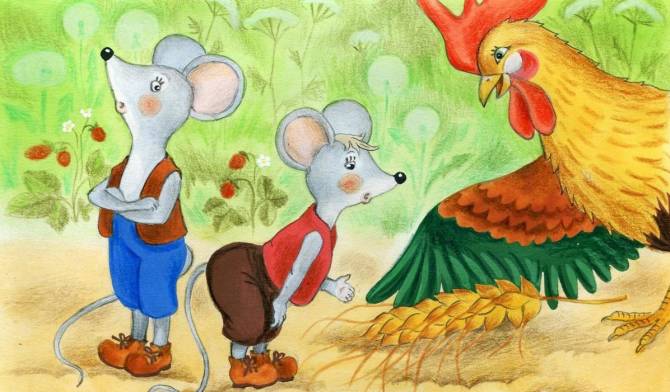 Открытое занятие в старшей группеДраматизация сказки «Приключение Колоска» в познавательном развитие.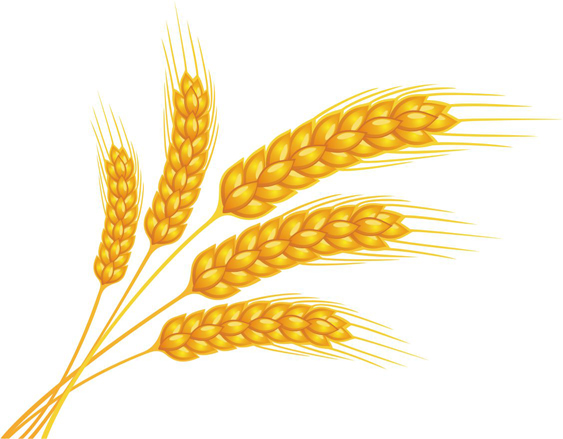 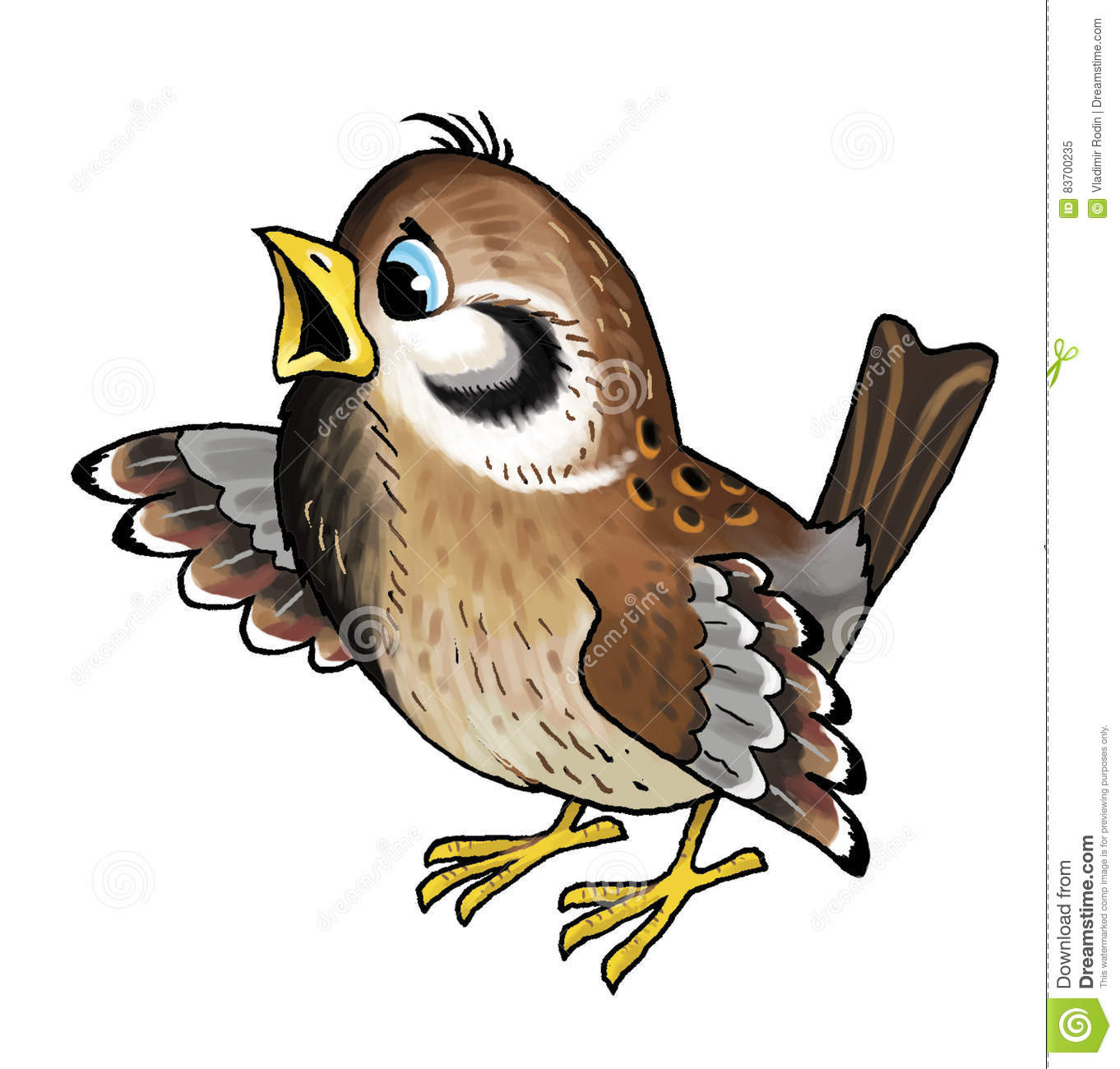 Воспитатель старшей группы МБДОУ г. Иркутска детский сад №36 Луненок Н.А.Драматизация сказки «Приключение Колоска» в познавательном развитие.Цель: Формирование знания у детей о значении хлеба в жизни человека. Создание   благоприятных   условий творческой   активности у детей посредствам театрализованной деятельности. Формирование у детей интереса к игре - драматизации. Развитие речи детей с помощью театрализованной деятельности.Задачи НОД:образовательные: -воспитывать у детей бережное и уважительное отношение к хлебу;- закрепить знание о труде взрослых: хлебороб, мельник, пекарь, тракторист, комбайнер.- учить чувствовать и понимать эмоциональное состояние героя, вступать в диалог;-развивать рекреационные навыки: декламация, драматизация; развивать память, речь, выразительность мимики, голоса;развивающие:- развивать общительность и коммуникабельность.- развивать образное мышление, актёрские способности;- развивать мимическую активность;- побуждать детей к активному общению, умение строить диалог;воспитательные:- воспитывать уважительное отношение к труду взрослых;- воспитывать бережное отношения к хлебу как результату труда многих людей;-воспитывать уважение к актёрам и зрителям.Материалы и оборудование:- Проекционное мультимедийное оборудование для показа презентации.-Засушенные колосья ржи и пшеницы;- Макеты мельницы, жернова;- муляжи хлебобулочных изделий;-костюмы для героев сказки - декорации для сказки-музыкальное сопровождение  Предварительная работа:-Беседа о сборе урожая хлеба;-Рассматривание иллюстраций;-Заучивание пословиц, стихов, чтение литературных произведений по теме        -Рассматривание колосьев ржи и пшеницы;-Оформление папки с фотографиями «Все о хлебе»-Изготовление хлебобулочных изделий из соленого теста.- упражнения для развития выразительной мимики, жестов- скороговорки на развитие дикцииХод НОД:I. Вводная часть.ВОСПИТАТЕЛЬ:Здравствуйте, ребята. Сегодня к нам в гости пришел мышонок и его друг колосок, для того, чтобы рассказать нам свою историю.Но перед тем, как они начнут свой рассказ, я хотела бы задать один вопрос:Какой продукт у нас на столе и за завтраком, и за обедом, и в полдник и даже на ужин?ДЕТИ: Хлеб, батон, булочка.ВОСПИТАТЕЛЬ:С ясельной группы мы рассказываем вам, как бережно и уважительно нужно относиться к каждому кусочку хлеба, не покупать лишнего и не выбрасывать хлеб.Хлеб на Руси издавна пользовался огромным уважением и почетом. От того, каким будет урожай ржи или пшеницы, зависела жизнь миллионов людей. Великим грехом считалось бросать хлеб на землю; кусочки его собирали, сушили из них сухари.Ведь до сих пор хлеб проходит долгий и трудный путь, прежде чем появиться у нас на столе.Давайте вспомним, люди каких профессий трудятся над созданием хлеба.(Развешаны иллюстрации с профессиями. Дети выходят и показывают.)ДЕТИ:- Тракторист – пашет землю- Хлеборобы – выращивают зерна на полях- Комбайнеры – собирают колоски- Мельник – делает муку- Пекарь – выпекает- Шофер – развозит- Продавец – продает(Включается мультимедийное оборудование и показываются слайды с профессиями, дети во время показа слайдов читают стихи)1. ребенокТракториста круглый годНа селе работа ждёт.В бездорожье он пройдёт,Вспашку он произведёт.Трактор в сеялку впрягает. Поле быстро засевает.2. ребенокКолосок к колоску, бережливо,Соберёт хлебороб урожай,Чтобы в доме всегда был красивый,Тёплый, пышный, большой каравай.3. ребенокЛюбим мы блины с вареньем,С яблоками пирожки,Вкусный торт на день рожденьяИз рассыпчатой муки.Но хочу открыть я тайну:Пирожков вам не видать,Если в поле вдруг комбайныХлеб не будут убирать.4. ребенокНу и пусть, что мукой себя выпачкал,Ну и пусть, что проснулся чуть свет,Зато в городе пахнет выпечкой,И голодных в городе нет.ВОСПИТАТЕЛЬ:Действительно, сколько рук прикоснулось к нему, чтобы он стал хлебом.Ребята, вы, наверное, заметили, что и дома и в детском саду хлеб разный по внешнему виду и по вкусу.Как вы думаете, почему?ДЕТИ:Один сделан из пшеничной муки, а другой из ржаной.Белый пшеничный, серый из ржи.ВОСПИТАТЕЛЬ:Хлеб бывает разный, но он обязательно вкусный и полезный.Давайте мы с вами рассмотрим пшеничный и ржаной колосок.Читают стихотворение.Мы расскажем о пшеницеИ о ржи – её сестрице,Они кормят за обедомНас душистым сдобным хлебом!Люди всегда с уважение относились к хлебу.Хлеб всегда считался главным блюдом на столе, и поэтому придумано много пословиц и поговорок. Давайте вспомним.ДЕТИ:Хлеб – батюшка, вода – матушка.Хлеб – всему головаХлеб- наше богатствоБез хлеба – нет обеда.Не трудиться – хлеба не добитьсяХочешь, есть калачи, не сиди на печиВОСПИТАТЕЛЬ:Ребята, вы молодцы. Ответили на мой вопрос подробно и правильно.Ну, а теперь давайте послушаем мышонка и его друга.МЫШОНОК:Мы хотим рассказать вам историю, которая случилась совсем недавно, прошлым летом. Мы назвали её «Приключения Колоска»В ней всё так, как бывает в сказках: разговаривают птицы, животные, растения.Нам обязательно понадобится ваша помощь в трудный момент.ВОСПИТАТЕЛЬ: Скажите, вы хотите помочь Колоску и узнать много интересных историй? Тогда добро пожаловать в сказку!Перед тем, как отправиться в сказку, давайте немного отдохнем.Физкультминутка.Встали в круг. К солнышку потянулись, лучик взяли, людям отдали и улыбнулись.А теперь в добрый путь.НАЧИНАЕТСЯ ТЕАТРАЛИЗОВАННОЕ ПРЕДСТАВЛЕНИЕ«ПРИКЛЮЧЕНИЕ КОЛОСКА».         (Звучит музыка)Колосок: В чистом поле, на простореБыл я солнышком согрет,Тёплый дождь и свежий ветерПомогали мне созреть.Вырос я большой и смелый, мне не страшен летний зной-Колосок пшеницы спелой, молодой и золотой!Здравствуйте! У меня сегодня день совершеннолетия.Мышонок:Как вкусно пахнет! Привет, Колосок! Наконец – то ты созрел!Колосок: Привет! А ты кто такой? Я тебя не знаю.Мышонок:Я полевой мышонок, мы же с тобой встречались на поле, забыл?Ты тогда совсем зелёный был! А почему ты такой невесёлый?Колосок:Понимаешь мышонок, я был на поле, когда убирали урожай, но засмотрелся на облака, и меня унёс ветер. Моих сестрёнок и братишек увезли в тёплый дом, где хранится зерно, а я остался и теперь не знаю, что мне делать.Мышонок:Да погоди ты. Не плачь, а то зернышки отсыреют! Я покажу тебе новый дом, где можно принести огромную пользу.Колосок:Новый дом? А как он называется?Мышонок:Он называется «норка». В нем тепло и тихо, в нем никогда не бывает ветра.Колосок:Норка? Я о таком доме не слышал, мне одному в нём будет скучно и одиноко…Мышонок:Да не реви ты! Отсыреешь, тогда в норке нельзя будет жить! У меня в домике полно таких же как ты, колосков и зёрен. Да и скучать там тебе не придётся.Ну, пойдем скорее. Пока нам никто не помешал.Колосок:Если ты мне обещаешь, что я там принесу пользу…Мышонок:Какой ты недоверчивый!Воробей:Попался, серый обманщик! Не верь ему и не ходи с ним! Он спрячет тебя в норке под землёй в кладовку. А зимой разгрызёт и от тебя не чего не останется!Колосок:Обманщик! Ты же говорил, что я смогу в твоём домике стать полезным.Мышонок:Не тронь Колоска! Я его первым нашел, значит он мой!Воробей:Как бы не так! Скажи Колосок, где лучше: под землёй в норке или в гнезде, где светит солнце?Колосок:Я люблю солнышко, ноя не пойду в твой дом, если в нем нет маленьких и слабых, которых нужно сделать сильными и большими.Воробей:Так – так! Очень интересно! Тем более тебе нужно попасть в мой дом!Мышонок:Воришка! Не отдам!Воробей:Не обращай на него внимания! Я унесу тебя в своё гнездо, где живут славные птенчики. Твои зернышки им очень пригодятся, чтобы стать большими и сильными.Мышонок:Не верь воробью! Он унесёт тебя птенцам, которые тебя склюют. А у меня в норке твои зернышки могут прорасти!Колосок:Отпустите меня! Я не хочу ни в норку, ни в гнездо! Я должен найти свой дом, чтобы принести настоящую пользу и снова вырасти. Пустите! Помогите! Кто – ни будь, помогите!Воспитатель:Придется помочь нашему колоску. А ну- ка, кыш отсюда! Отпустите Колоска! Разве тебя, Колосок, не учили, что разговаривать с незнакомцами опасно?Колосок: Я заблудился, а больше рядом никого не оказалось. Скажите, а вы поможете мне найти мой настоящий дом – элеватор?Воспитатель:Конечно, поможем. Правда, ребята?Колосок: Спасибо, я, кажется, нашёл настоящих друзей.Мышонок (притворно плачет):Бедный я, голодный и несчастный Мышонок! У меня в норке нет ни зёрнышка, ни корешка! Я нашел один – единственный колосок, а его отобрали! Бедный я, несчастный!Воробей (ещё жалобней):Нет, это я бедный и несчастный! Мои маленькие голодные птенчики! Что нам теперь делать!Воспитатель:Это не беда! Мы вам поможем! Идите скорей на кухню к повару, он даст вам крупы и сухарей. А мы с ребятами, когда пойдем на прогулку, насыплем вам хлебных крошек.Колосок:Я вспомнил, я вспомнил, как я должен принести пользу! Я должен стать хлебом! У меня 10 зернышек. Одно зернышко нужно сохранить, чтобы вырастить новый колосок, а из остальных нужно сделать хлеб! Только я не знаю, как можно стать хлебом!Воспитатель:Все наши ребята знают, как из колоска рождается хлеб. Колосок:Вы мне об этом расскажите?  Воспитатель:Обязательно расскажем! Садись и слушай интересную историю.Как же вырос каравай?Слушай и запоминай!Ребёнок:Был он маленьким зерном,Но ученый агрономС хлеборобами на полеХлеб посеял на просторе.Ребёнок:Солнцем зерна согревала,И дождями поливала,В зернах выросли ростки, превратились в стебельки.Ребёнок:Ветер стебли гнул – качал,Силу к росту прибавлял.Летом стебли и росткиПревратились в колоски.Воспитатель:Лето быстро пролетело – В августе зерно созрело.Колосок:Всё так и было! А дальше мою историю все знают.Воспитатель:Колосок, а ты знаешь, что такое элеватор?Колосок:Нет, я же туда не попал.Воспитатель:Тогда слушай дальше.В элеваторе большомЕсть высокий зернодом.В нём все зернышки проверят,Высушат, потом провеют.Колосок:И оставят до весны,Те, что вырасти должны!Воспитатель:Совершенно верно!Колосок:А что должно быть дальше?Воспитатель:Мельник, выходи, встречай наш новый урожай!Мельник:Я, ребята, начеку:Зерна превращу в муку – Белую воздушную,Нежную послушную.Колосок:И я наконец стану хлебом?Воспитатель:Какой ты нетерпеливый!Мельник:За работу, жернова,Зерно перетрём сперва!Давайте, ребята, помогайте мне. (дети встают и под слова мельника выполняют движения) - пальчиковая играЧтобы сделать каравай,Жернова быстрей вращай!Крепче трем зерну бока - получается мука!Колосок:И я становлюсь хлебом!Воспитатель:Погоди, не спеши. После мельника с мукой будет работать пекарь.Колосок:А чем он занимается?Воспитатель:Сейчас узнаешь. Пекарь, твой теперь черед – урожай тебя зовет!Пекарь:Я мучицу белуюПышным тестом сделаю!Дрожжи! Ну – ка не ленитесь, наше тесто поднимите!Воспитатель:Погоди, пекарь! Давай с ребятами поиграем, покажем, как дрожжи тесто поднимают.Пекарь:Конечно, конечно! Повторяйте за мной- дыхательная гимнастикаДрожжи воздух собирали,Дрожжи тесто раздували!Выдох – вдох, вдох – выдох:Пух, пух! Ох, ох!Ну – ка тесто, в ширь и ввысьРазрастись и поднимись! Тесто белое пыхтело – ох, ох!Тесто зрело и толстело – ох, ох!Мы его слегка помяли –И весёлкой разбивали.Воспитатель:Какое пышное тесто у нас получилось! Вы не забыли, что мы в сказке, поэтому возьмем волшебную лопату и посадим наш хлеб в волшебную печку.Пекарь:Нужно сказать волшебные слова:В печку жаркую садись – подрумянься, испекись!Воспитатель:Встречайте наш свежий каравай!Каравай:Я – пшеничный каравайС корочкой румяной.Никогда не забывай:На столе я – главный!Без меня обед не в счетВ праздники и в будни:«Хлебу – слава и почет!» - говорят все люди.Колосок: Какое это чудо хлебный Каравай! Спасибо тебе пекарь, я тоже хочу стать таким же красивым и аппетитным.Колосок:Спасибо вам, ребята! Я так много узнал сегодня интересного. Мне очень хочется, чтобы этот день вам запомнился. Только не знаю, как это сделать!Воспитатель:Очень просто, Колосок. Наши дети нарисовали рисунки и оформили выставку.Колосок: Как здорово! Мне нравится. Спасибо вам! До свидания, ребята!Воспитатель:Ну вот ребята, мы с вами не только сами рассказали, но и посмотрели, какой трудный и тяжелый путь проходит хлеб, перед тем, как попасть к нам на стол. Давайте ещё раз посмотрим и закрепим, как люди выращивают хлеб.(Просмотр слайдов под музыку).Какой вывод мы должны сделать из того, о чём мы сегодня говорили?(Дети отвечают)К хлебу нужно относиться уважительно, и всегда помнить, как тяжело его вырастить.  Берегите хлеб! Хлебу слава и почет! Воспитатель: Вы сегодня очень меня порадовали, были хорошими артистами и зрителями. Сколько нового и интересного мы помогли друг другу узнать.Кто хочет сказать, что нового он узнал? Какой герой больше понравился?В этой коробочке лежат смайлики. Они изображают различные настроения от проделанной нами работы. Я хочу их вам подарить. Я попрошу каждого из вас выбрать тот смайлик, который соответствует вашему настроению и показать всем.